Изменения ГОСТ 52875-2018 «Указатели тактильные наземные для инвалидов по зрению. Технические требования»         Настоящий стандарт распространяется на тактильные наземные указатели (ТНУ), распознаваемые инвалидами по зрению с использованием белой трости, являющейся техническим средством реабилитации, и/или посредством осязания стопами ног, и устанавливает технические требования к используемым материалам и технологиям, определяет их назначение, места размещения и основные правила применения и обустройства.Он предназначен для разработки проектных решений жилых и производственных зданий, общественных зданий и сооружений открытого доступа населения, объектов транспортной инфраструктуры, пешеходных и коммуникационных путей, которые должны обеспечивать для инвалидов и других маломобильных групп населения равные условия жизнедеятельности с другими категориями населения, с учетом принципов "универсального дизайна" и "разумного приспособления".         Необходимо обратить внимание на п.п. 4.2.2, 4.3.2 - назначение, размеры, типы рифления и места расположения наружных и напольных ТНУ.         Для ввода в эксплуатацию вновь построенных объектов, прошедших капитальный ремонт (реконструкцию) обязательное применение вышеуказанных пунктов данного стандарта.Для применения в работе:таблица 3 к п. 4.2.2.таблица 4 к п.4.3.2 (дополнение к предыдущей таблице)ОСНОВНЫЕ ТИПЫ ТАКТИЛЬНЫХ НАЗЕМНЫХ УКАЗАТЕЛЕЙ И ИХ НАЗНАЧЕНИЕ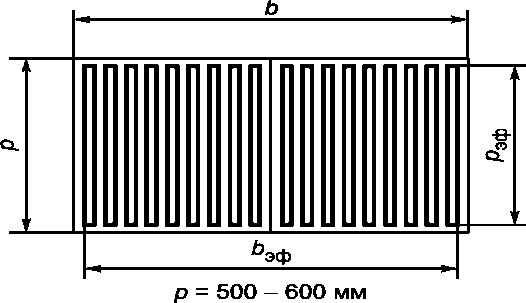 Рисунок А.1 - Форма рифления - прямолинейные параллельныерифы с плоской вершиной, используемые для обустройствапредупреждающих ТНУ перед выходом с тротуара на пешеходныепереходы и при пересечении местных проездов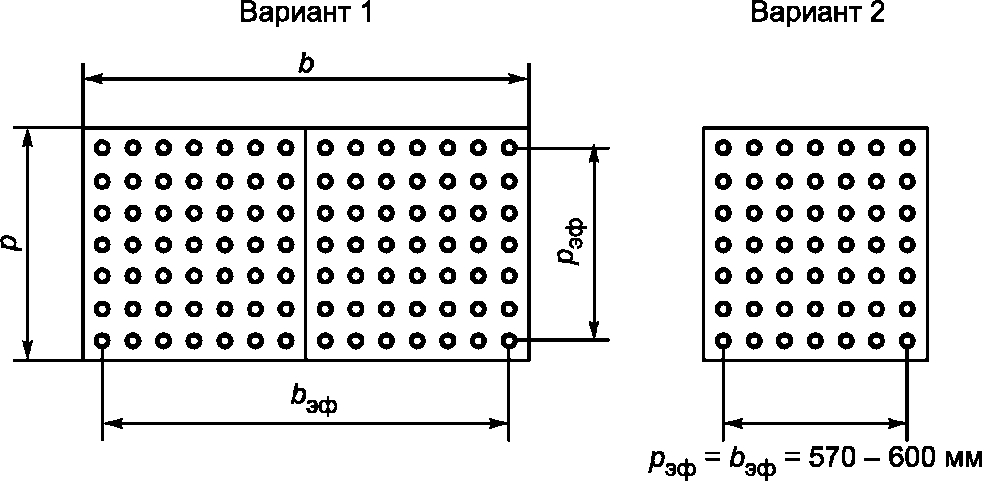 Рисунок А.3 - Форма рифления - усеченные конусыили усеченные купола, расположенные в линейном порядке,используемые для обустройства предупреждающих ТНУ,разрешающих движение с осторожностью (вариант 1),и полей внимания (вариант 2)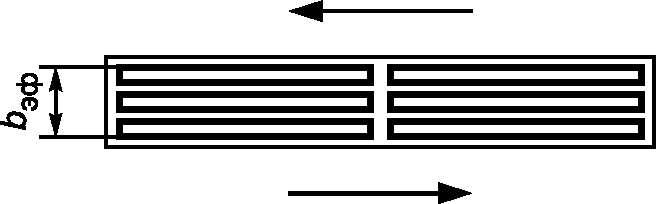 Рисунок А.5 - Форма рифления - прямолинейные параллельныерифы с плоской вершиной (3 шт.), используемыедля обустройства направляющего указателядля встречного движения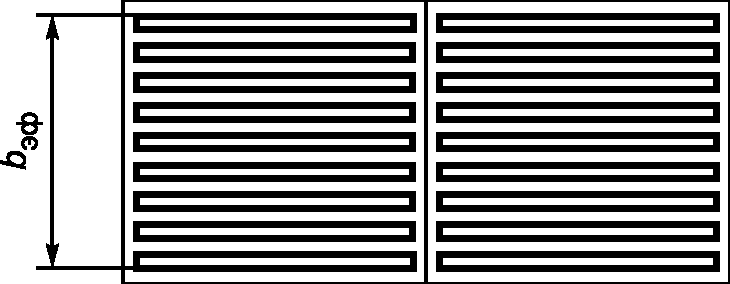 Рисунок А.7 - Форма рифления - прямолинейные поперечныерифы с плоской вершиной (9 шт.), используемыедля обустройства полей ожидания и/или получения услуги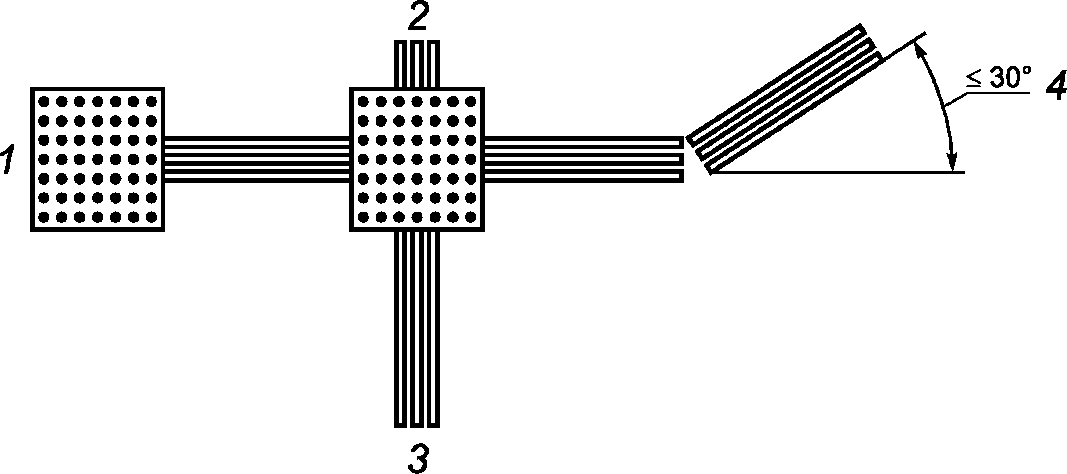 1 - поле внимания (место начала движения); 2 - возможноенаправление движения; 3 - примыкание; 4 - изменениенаправления движения на угол менее или равный 30°Рисунок А.10 - Применение ТНУ для обустройства тактильнообозначенных путей следования при встречном движении(начало движения, примыкание, возможное направлениедвижения, изменение направления движения на угол                                                                менее или равный 30°)Наименование и назначение указателяРазмерыТип рифленияМесто расположения1 Локальный предупреждающий указатель "Внимание, по ходу движения - регулируемый или нерегулируемый наземный пешеходный переход"Указатель глубиной от 500 до 600 мм и шириной, равной ширине перехода, обустроенный на тротуаре перед началом переходаПродольные рифы, ориентированные на противоположную сторону перехода (рисунок А.1, приложение А)На расстоянии 300 мм от кромки тротуара перед выходом на пешеходный переход2 Локальный предупреждающий указатель "Внимание, по ходу движения - пересечение второстепенного проезда или выезда с дворовой территории"Указатель глубиной от 500 до 600 мм и шириной, равной ширине пересечения, обустроенный на тротуаре перед началом пересеченияПродольные рифы, ориентированные в направлении движения (рисунок А.1, приложение А)На расстоянии 300 мм от кромки тротуара перед выходом на проезжую часть4 Локальный предупреждающий указатель "Внимание, прямо по ходу движения - лестница"Указатель глубиной от 500 до 600 мм и шириной, равной ширине участка лестницы, разрешенного для движения инвалидовРифы типа усеченных конусов, усеченных куполов, цилиндров, расположенных в линейном порядке (рисунок А.3, приложение А)На расстоянии 300 мм от кромки проступи первой ступени лестничного марша5 Локальный предупреждающий указатель "Внимание, по ходу движения - дверь в здание или сооружение"Тактильный указатель глубиной от 500 до 600 мм, шириной, равной ширине дверного проемаРифы типа усеченных конусов, усеченных куполов, цилиндров, расположенных в линейном порядке (рисунок А.3, приложение А)На расстоянии ширины открывающегося полотна двери от положения двери в закрытом состоянии.При наличии на входе дополнительных раздвижных дверей - на расстоянии 300 мм от полотна двери10 Отрезок направляющего указателя, задающий направление движения от указателя "Поле внимания" в сторону какого-либо значимого объектаЭффективная ширина указателя от 130 до 150 мм, длина отрезка - от 300 до 600 ммТри параллельных продольных рифа (рисунок А.10, приложение А)Применяют совместно с указателем "Поле внимания"; обустраивают по его центру в направлении значимого объекта12 Указатель "Поле внимания"Указатель в форме квадрата со стороной 600 ммРифы типа усеченных конусов (усеченных куполов), расположенных в линейном порядке (рисунок А.3, приложение А)Тактильно обозначает места начала или конца движения, примыкания или ответвления направляющих указателей14 Указатель "Поле получения услуги"Эффективная глубина указателя - от 420 до 510 мм. Ширина указателя должна соответствовать ширине места предоставления услугиДевять параллельных продольных рифов (рисунок А.7, приложение А)Располагают перед местом предоставления услуги на расстоянии 300 мм от негоНаименование и назначение указателяРазмерыТип рифленияМесто расположения5 Направляющий указатель для прямолинейного встречного движенияЭффективная ширина указателя - от 130 до 150 ммТри параллельных продольных рифа (рисунок А.5, приложение А)По обе стороны от указателя должны быть обеспечены зоны безопасного движения шириной не менее 0,9 м, высотой не менее 2,1 м8 Указатель "Поле внимания"Указатель в форме квадрата со стороной 600 ммРифы типа усеченных конусов, усеченных куполов, цилиндров, расположенных в линейном порядке (рисунок А.3, приложение А)Тактильно обозначает места начала или конца движения, примыкания или ответвления направляющих указателей9 Указатель "Поле получения услуги"Эффективная глубина указателя - от 420 до 510 мм. Ширина указателя должна соответствовать ширине места предоставления услугиДевять параллельных продольных рифов (рисунок А.7, приложение А)Располагают перед местом предоставления услуги на расстоянии 300 мм от него